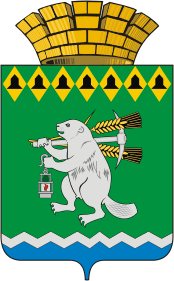 Глава Артемовского городского округаП О С Т А Н О В Л Е Н И Еот 01.07.2022                                                                                                                     № 33-ПГОб утверждении проекта планировки территории и проекта межевания территории для размещения объекта «Реконструкция системы водоснабжения поселка Буланаш, Артемовского района»Принимая во внимание заключение Управления архитектуры и градостроительства Администрации Артемовского городского округа о результатах публичных слушаний по рассмотрению проекта планировки территории и проекта межевания территории для размещения объекта «Реконструкция системы водоснабжения поселка Буланаш, Артемовского района» от 16.05.2022, в соответствии со статьей 45 Градостроительного кодекса Российской Федерации, Генеральным планом города Артемовского, утвержденным постановлением главы муниципального образования «Артемовский район» от 25.03.2002 № 317, Правилами землепользования и застройки на территории Артемовского городского округа, утвержденными решением Думы Артемовского городского округа от 05.06.2017 № 178 (с изменениями), руководствуясь статьей 28 Устава Артемовского городского округа,ПОСТАНОВЛЯЮ:Утвердить проект планировки территории и проект межевания территории для размещения объекта «Реконструкция системы водоснабжения поселка Буланаш, Артемовского района» (Приложение).Постановление опубликовать в газете «Артемовский рабочий», разместить на Официальном портале правовой информации Артемовского городского округа (www.артемовский-право.рф) и на официальном сайте Артемовского городского округа в информационно-телекоммуникационной сети «Интернет».Контроль за исполнением постановления возложить на заместителя главы Администрации Артемовского городского округа Миронова А.И.Глава Артемовского городского округа                                                   К.М. ТрофимовСОГЛАСОВАНИЕпроекта постановления главы Артемовского городского округа«Об утверждении проекта планировки территории и проекта межевания территории для размещения объекта «Реконструкция системы водоснабжения поселка Буланаш, Артемовского района»Постановление разослать: Управлению архитектуры и градостроительства Администрации Артемовского городского округаИсп.: ведущий специалист Ларионова А.Г., тел. 5-16-36                                                                           Приложение УТВЕРЖДЕН                                                                                 постановлением главы                                                                            Артемовского   городского   округа                                                                                                                                                   от 01.07.2022  № 33-ПГ                                                «Об утверждении проекта планировки         территории и проекта межевания территории для размещения объекта «Реконструкция системы водоснабжения поселка Буланаш, Артемовского района»Проект планировки территории и проект межевания территории для размещения объекта «Реконструкция системы водоснабжения поселка Буланаш, Артемовского района»Утверждаемая часть2022Раздел 1. Проект планировки территорииГлава 1. Общая частьДокументация по планировке территории выполнена на основании постановления Администрации Артемовского городского округа от 13.01.2022 № 24-ПА «О принятии решения о подготовке проекта планировки и проекта межевания территории», Генерального плана города Артемовского, утвержденного постановлением главы муниципального образования «Артемовский район» от 25.03.2002 № 317, Правил землепользования и застройки на территории Артемовского городского округа, утвержденных решением Думы Артемовского городского округа от 05.06.2017 № 178 (с изменениями).	Подготовка документации по планировке территории осуществляется в целях обеспечения устойчивого развития территорий, выделения элементов планировочной структуры, установления границ территорий общего пользования (в том числе установление, изменение, отмена красных линий), установления границ зон планируемого размещения объектов капитального строительства (в том числе линейных объектов), определения местоположения границ, образуемых и изменяемых земельных участков.Подготовка документации по планировке территории осуществляется на основании документов территориального планирования, правил землепользования и застройки в соответствии с требованиями технических регламентов, нормативов градостроительного проектирования, градостроительных регламентов с учетом границ территорий объектов культурного наследия, включенных в единый государственный реестр объектов культурного наследия (памятников истории и культуры) народов Российской Федерации, границ территорий выявленных объектов культурного наследия, границ зон с особыми условиями использования территорий, а также с учетом программ комплексного развития систем коммунальной инфраструктуры городского округа, программ комплексного развития транспортной инфраструктуры городского округа, программ комплексного развития социальной инфраструктуры городского округа. Особенности подготовки документации по планировке территории, разрабатываемой на основании решения органа местного самоуправления городского округа, устанавливаются статьей 46 Градостроительного кодекса Российской Федерации.Подготовка документации по планировке и межеванию территории осуществляется в соответствии с системой координат, используемой для ведения государственного кадастра недвижимости.Глава 2. Местоположение линейного объектаТерритория проектирования объекта расположена в поселке Буланаш Артемовского городского округа Свердловской области.Территория проектирования занимает площадь 684 123 кв. м., расположена в кадастровых кварталах с номерами: 66:02:2401003; 66:02:2401005; 66:02:2401007; 66:02:2401018; 66:02:2502003; 66:02:2502005.Картографический материал выполнен в системе координат МСК-66 зона 1, принятой для ведения Единого государственного реестра недвижимости (далее –ЕГРН).Глава 3. Наименование, основные характеристики и назначение планируемого для размещения линейного объекта3.1. Сведения о параметрах линейного объектаПланируемым для размещения линейным объектом является «Реконструкция системы водоснабжения поселка Буланаш Артемовского района Свердловской области» и входящие в инфраструктуру линейного объекта здания и сооружения.Водопровод d250 мм представляет собой трубопровод подземной прокладки.Основные характеристики и технико-экономические показатели линейного объекта указаны в таблице 1.Таблица 1Основные характеристики и технико-экономические показатели линейного объектаРазмещение иных новых объектов капитального строительства в границах проектируемой территории не планируется.3.2. Сведения о зоне планируемого размещения линейного объектаВ границах проектируемой территории настоящим проектом предусмотрена зона планируемого размещения линейного объекта, обозначающая границы территории, предназначенные для строительства линейного объекта.В ходе проектирования принята площадь в границах зоны размещения линейного объекта (общая площадь отвода земель под строительство проектируемого участка водопровода) – 225 832 кв. м.Проектом планировки устанавливаются зоны планируемого размещения линейного объекта:полоса отвода земель для подземного магистрального водопровода на землях не сельскохозяйственного назначения и землях лесного фонда шириной 14,28-44,59 м.полоса отвода земель для технологических проездов определяется согласно Постановлению Правительства Российской Федерации № 717 от 02.09.2009. Полоса отвода земель под строительство технологических проездов совпадает с полосой отвода водопровода.Осредненные нормы отвода земель учитывают размеры земельных участков для размещения отвалов снимаемого растительного грунта и строительных площадок на период возведения путепровода с временными проездами технологического и иного транспорта.Настоящим проектом предусмотрено размещение линейного объекта на категории земель:земли населенных пунктов;земли лесного фонда.В соответствии с Правилами землепользования и застройки на территории Артемовского городского округа, принятыми решением Думы Артемовского городского округа от 05.06.2017 № 178, зона размещения линейного объекта расположена в границах зон:ИТ-1 – Зона инженерной инфраструктуры;Ж-1 – Зона индивидуальной жилой застройки;Р-1 – Зона городских лесов, лесопарков.В соответствии с Градостроительным кодексом Российской Федерации действие градостроительных регламентов не распространяется на земельные участки, предназначенные для размещения линейных объектов и (или) занятые линейными объектами.3.3. Границы зон планируемого размещения линейных объектов, подлежащих переносу (переустройству) из зон планируемого размещения линейного объектаГраницы зон планируемого размещения линейных объектов, подлежащие переносу (переустройству) из зон планируемого размещения линейных объектов, в границах проектируемой территории отсутствуют.3.4. Ведомость координат характерных точек границ зоны планируемого размещения линейного объектаПлощадь зоны планируемого размещения линейного объекта составляет 225 832 кв. м.Ведомость координат характерных точек границ зоны планируемого размещения линейного объекта представлена в таблице 2.Таблица 2Ведомость координат характерных точек границ зоны планируемого размещения линейного объектаГлава 4. Предельные параметры разрешенного строительства, реконструкции объектов капитального строительства, входящих в состав линейных объектов в границах зон их планируемого размещенияПараметры конструктивных решений планируемого для размещения линейного объекта «Реконструкция системы водоснабжения поселка Буланаш Артемовского района Свердловской области» приняты в соответствии с действующими нормами и правилами, нормативно-правовыми актами Российской Федерации.Глава 5. Информация о необходимости осуществления мероприятий при размещении линейного объекта в границах земель лесного фондаПроектом планировки территории предусмотрено прохождение линейного объекта «Реконструкция системы водоснабжения поселка Буланаш Артемовского района Свердловской области» по землям лесного фонда:- Государственного казенного учреждения Свердловской области «Егоршинское лесничество», Артемовское участковое лесничество, урочище ПСХК «Артемовский», квартал № 10, части выделов № 18, 19, 20, 21, 24, категория защитности – эксплуатационные леса. Площадь отвода под строительство водопровода (установление публичного сервитута) – 0,8674 га;- Государственного казенного учреждения Свердловской области «Егоршинское лесничество», Артемовское участковое лесничество, Буланашский участок, квартал № 10, части выделов № 18, 20, 21, 22,23, категория защитности – лесопарковая зона. Площадь отвода под строительство водопровода (установление публичного сервитута) – 0,9442 га;- Государственного казенного учреждения Свердловской области «Егоршинское лесничество», Артемовское участковое лесничество, Буланашский участок, квартал № 11, части выделов № 19, 21, 22, 23, 24, 25, 40, категория защитности – лесопарковая зона. Площадь отвода под строительство водопровода (установление публичного сервитута) – 3,7715 га;- Государственного казенного учреждения Свердловской области «Егоршинское лесничество», Артемовское участковое лесничество, Буланашский участок, квартал № 12, части выделов № 13, 15, 19, 22, 33, 34, 35, 41, 42, категория защитности – лесопарковая зона. Площадь отвода под строительство водопровода (установление публичного сервитута) – 3,5182 га.Проектом предусмотрена рекультивация всех нарушенных земель при строительстве линейного объектаГлава 6. Информация о необходимости осуществления мероприятий по защите сохраняемых объектов капитального строительства, существующих и строящихся на момент подготовки проекта планировки территории, а также объектов капитального строительства, планируемых к строительству в соответствии с ранее утвержденной документацией по планировке территории, от возможного негативного воздействия в связи с размещением линейного объектаПроектом предусмотрены мероприятия по защите объектов капитального строительства, существующих, строящихся на момент подготовки проекта и планируемых к строительству, от возможного негативного воздействия в связи с размещением объекта:сохраняются все существующие коммуникации и транспортные сети;пересечение объекта с коммуникациями осуществляется в соответствии с действующими нормами и правилами;организация производства работ в процессе строительства предусмотрена с учетом соблюдения использования территорий охранных зон трубопроводов, линий связи, линий электропередачи.Глава 7. Информация о необходимости осуществления мероприятий по сохранению объектов культурного наследия от возможного негативного воздействия в связи с размещением линейных объектовВ границах территории проектирования объекты культурного наследия отсутствуют. Рассматриваемый участок изысканий не попадает в контуры территорий, связанных с памятниками историко-культурного наследия, либо их охранными зонами.Мероприятия по сохранению объектов культурного наследия от возможного негативного воздействия в связи с размещением объекта проектом не предусмотрены по причине отсутствия таких объектов в зоне планируемого размещения объекта.Глава 8. Информация о необходимости осуществления мероприятий по охране окружающей средыСтроительство и эксплуатация объекта не связана со значительным воздействием на окружающую среду. Строительство линейных объектов, необходимо производить в соответствии с действующим законодательством, в сфере охраны окружающей среды и защиты от внешних загрязнений (Водный кодекс Российской Федерации, Земельный кодекс Российской Федерации, Воздушный кодекс Российской Федерации, Лесной кодекс Российской Федерации).Экологический мониторинг выполняется на всех стадиях строительства и эксплуатации объекта и включает в себя:систематическую регистрацию и контроль показателей состояния окружающей среды, как в местах размещения потенциальных источников воздействия, так и в сопредельных районах, на которые такое воздействие распространяется;прогноз возможных изменений состояния окружающей среды;разработка на основе прогноза рекомендаций по предотвращению и (или) снижению негативного влияния объекта на окружающую среду;контроль над исполнением и эффективностью принятых рекомендаций по нормализации экологической обстановки. В ходе строительно-монтажных работ загрязняющие вещества выделяются при работе машин и механизмов, при проведении окрасочных, земельных и сварочных работ.Во всех мероприятиях по обеспечению охраны окружающей среды важную роль играет обслуживающий персонал. От квалификации исполнителей, их дисциплины и аккуратности зависит степень влияния строительного производства на окружающую среду.Мероприятия по охране атмосферного воздухаК основным мероприятиям по охране атмосферного воздуха от загрязнения в период ведения строительно-монтажных работ относятся:регулировка и контроль работы строительных машин и механизмов на минимально допустимый выброс выхлопных газов и уровень шума;использование только технически исправного автотранспорта, прошедшего ежегодный технический осмотр; снижение или исключение длительной работы двигателей строительно-монтажной техники на холостом ходу;работа машин в оптимальном режиме, обеспечивающем минимизацию вредных выбросов в атмосферу;регулярный контроль технического состояния парка машин и механизмов строительных организаций, проверка выхлопных газов на СО и СН;запрещение сжигания отходов строительства и мусора.Все строительно-монтажные работы производятся последовательно и не совпадают во времени, источники выделения в процессе работ меняют свое местоположение. В связи с этим, загрязняющие вещества, выбрасываемые в атмосферу, носят кратковременный характер и не оказывают вредного воздействия на атмосферный воздух в период строительно-монтажных работ.Эксплуатация проектируемых объектов в активной фазе производственного процесса не сопровождается выбросами загрязняющих веществ атмосферный воздух.Аварийные выбросы загрязняющих веществ отсутствуют.Мероприятия по охране почвенного покрова, зеленых насаждений и животного мираМероприятия по охране растительного покрова и животного мира на уровне проектирования направлены на минимизацию всех видов техногенной нагрузки за счет оптимизации размещения объектов, максимального уменьшения объемов использования техники, грамотному планированию обращения с отходами.Воздействие на растительный покров в период строительства объектов носит временный и обратимый характер.Для смягчения воздействия на растительность и животный мир при строительстве объектов предложен ряд природоохранных мероприятий, которые заключаются в следующем:проведение строительных работ в максимально короткие сроки;проведение строительных работ исключительно в пределах временной полосы отвода земель. Запрещение проезда транспорта вне существующих и временных дорог;засыпка траншей с тщательной подбивкой пазух и послойное уплотнение грунта до естественной плотности;обеспечивается сохранение естественного режима стока вод;сохранение плодородного слоя почвы. Проведение восстановления почвенного покрова в максимально короткие сроки, с посевом многолетних быстрорастущих трав, необходимых для прикорма животных;запрещение выжигания растительности;при организации строительной площадки вблизи зеленых насаждений работа строительных машин и механизмов должна обеспечивать сохранность существующих зеленых насаждений. Не допускается вырубка древесно-кустарниковой растительности и засыпка грунтом корневых шеек и стволов растущих деревьев кустарников вне трасс линейных объектов и подъездных дорог. При необходимости насаждения защитить специальными ограждениями;ограничение скорости движения транспортных средств в пределах временной полосы отвода земель, особенно с наступлением темного времени суток;- осуществлять контроль эксплуатации машин и механизмов, участвующих в строительстве (при строительстве использовать только исправную технику);- при ведении строительных работ на рабочем участке устанавливаются металлические емкости для аварийного слива отработанных масел, отработанные масла (аварийный разлив) подлежат вывозу в специализированные организации для регенерации или нейтрализации. В случае аварийного разлива нефтепродуктов очаг загрязнения локализуется, а весь загрязненный грунт собирается и вывозится для последующей утилизации в специализированном предприятии;- техническое обслуживание, мойку и ремонт автотранспорта осуществлять в сторонних организациях;- разработку траншей под укладку трубопроводов следует выполнять участками с устройством инвентарных ограждений в целях оттеснения представителей животного мира.Для предотвращения эрозионных процессов почв, а также их загрязнения, работы по строительству линейных объектов следует выполнять в период наименьшей вероятности появления на участках производства работ селевых потоков, продолжительных ливней (ПБ12-529-03, раздел 6.9, п. 6.9.81). Участок траншеи, оставленный открытым вне рабочего времени, необходимо закрыть водонепроницаемым материалом для предотвращения попадания поверхностных и дождевых вод.Выпуск воды со стройплощадок и временных дорог должен быть организован на одернованные склоны, защищенные от размыва ливневыми стоками.После окончания основных работ строительная организация должна в пределах полосы отвода земель придать местности проектный рельеф и восстановить природный.Строительство и эксплуатация объекта, связана со значительным воздействием на животный и растительный мир, выраженным:вырубкой деревьев на территории строительства линейного объекта и площадок для размещения сооружений.Мероприятия по санитарной очистке территорииК мероприятиям по санитарной очистке территории относятся:использование современных систем удаления мусора;создание системы раздельного сбора отходов;предотвращение складирования строительных отходов за территорией строительной площадки;запрет на сжигание строительного мусора и отходов по трассе.Территория строительства должна предохраняться от попадания в неё горюче-смазочных материалов. Все виды отходов, образующиеся в процессе строительства, собираются и вывозятся транспортом строительных организаций на специально выделенные участки. Решение по выбору полигона для размещения отходов строительства принимается в рамках проектной документации. Сбор и хранение строительных отходов осуществляется в закрытых металлических контейнерах. При соблюдении норм и правил сбора и хранения отходов, а также своевременном удалении отходов с территории строительства отрицательное воздействие отходов на окружающую среду максимально снижено.Выполнение работ на отведенной полосе должно вестись с соблюдением чистоты территории, а санитарно-бытовые помещения должны быть оборудованы средствами биологической очистки или сбором стоков в непроницаемую металлическую ёмкость с регулярной последующей её очисткой и обеззараживанием.В период строительства образуются следующие виды отходов:Хозяйственно-бытовые сточные воды, которые подлежат сбору в септике-накопителе объемом 20 м3, с последующим вывозом ассенизационной машиной на городские очистные сооружения.Хозяйственно-бытовой мусор, накапливаемый в контейнерах, оборудованных крышками и подлежащие периодическому вывозу на полигон ТБО.Таким образом, все отходы, образуемые в процессе строительства проектируемого объекта, подлежат устранению с эксплуатационной площадки.Мероприятия по охране водных объектовВблизи водных объектов проведение работ по строительству должно производиться в соответствии с требованиями законодательства в области охраны водных объектов.Строительные работы в границах водоохранной зоны должны быть согласованы с территориальным Бассейновым водным управлением. Строительство должно производиться с соблюдением правил использования земельных участков в границах водоохранных зон водных объектов, исключающих загрязнение, засорение и истощение последних.Основными технологическими решениями, обеспечивающими защиту подземных и поверхностных вод от загрязнения нефтепродуктами, строительными материалами и другими веществами предусматриваются общие и специальные мероприятия.Общие мероприятия:поддержание в чистоте площадки строительства и прилегающей территории, подъездов и внутренних проездов при строительстве;исключение сброса в поверхностный сток нефтепродуктов за счёт организации заправки автотранспорта и дорожной техники ГСМ за пределами строительной площадки на стационарных АЗС;локализация строительной площадки, упорядочение складирования и транспортировки строительных материалов;Специальные мероприятия:применение металлических емкостей (контейнеров) для сбора и транспортировки ТБО и нечистот;хранение использованных обтирочных материалов в специальной закрывающейся водонепроницаемой таре, и утилизация производиться отдельно от ТБО по специализируемому договору;максимальное использование электроинструментов и электрооборудования;использование поддонов для предупреждения проливов ГСМ;максимальное использование существующих проездов для движения техники;локализация строительной площадки – ограждение на период СМР;упорядочение складирования строительных материалов в специально отведенном месте с последующим восстановлением участка.Для уменьшения загрязнения подземных горизонтов атмосферными осадками предусматривается минимальное по времени нахождение на территории открытых котлованов и траншей.Глава 9. Информация о необходимости осуществления мероприятий по защите территории от чрезвычайных ситуаций природного и техногенного характера, в том числе по обеспечению пожарной безопасности и гражданской обороне.Инженерно-технические мероприятия гражданской обороны (далее – ГО) в Российской Федерации разрабатываются и проводятся с учетом категорий объектов по гражданской обороне. Проектируемый объект является некатегорированным по гражданской обороне. В связи с этим особые требования и ограничения СНиП 2.01.51-90 и СНиП II–11-77* относительно категорированных объектов при разработке проекта не учитываются, специальные требования к огнестойкости на проектируемые сооружения не распространяются.Возможные чрезвычайные ситуации природного характераНаиболее опасными источниками чрезвычайных ситуаций природного характера являются:грозы;сильные ветры со скоростью 25 м/с и более;ливни с интенсивностью 30 мм/час и более;град с диаметром частиц более 20 мм;сильные морозы, снегопады, превышающие 20 мм за 24 часа;гололедно - изморозевые отложения.Возможные чрезвычайные ситуации природного характера и мероприятия по инженерной защите приведены в таблице 3.Таблица 3Возможные чрезвычайные ситуации природного характера и мероприятия по инженерной защитеВозможные чрезвычайные ситуации техногенного характераИсточником техногенной чрезвычайной ситуации является опасное техногенное происшествие, в результате которого на объекте нарушаются нормальные условия жизни и деятельности людей, возникает угроза их жизни и здоровью, наносится ущерб имуществу населения, хозяйству и окружающей природной среде.На территории возможно возникновение следующих техногенных чрезвычайных ситуаций:аварии на системах жизнеобеспечения, на транспорте и транспортных коммуникациях;пожары.Проектируемый технологический процесс не носит взрыво- и пожароопасный характер. Конструктивные и объемно - планировочные решения приняты в соответствии с требованиями Федерального закона от 22 июля 2008 года № 123-ФЗ «Технический регламент о требованиях пожарной безопасности». Огнестойкость строительных конструкций проектируемых сооружений обеспечивается применением соответствующих строительных материалов.Для предотвращения возникновения чрезвычайных ситуаций при проектировании линейных объектов предусматриваются следующие инженерно-технические решения и организационные мероприятия:соблюдение требований нормативной документации;контроль производства работ;полная герметизация всего оборудования, арматуры, трубопроводов;применение высококачественных уплотнительных материалов;применение высокотехнологичного сварочного оборудования.Глава 10. Положение об очередности реализации проекта планировки территорииСтроительство на территории проектирования объекта коммунального хозяйства «Реконструкция системы водоснабжения поселка Буланаш Артемовского района Свердловской области» планируется в один этап.Строительство объекта предусмотрено с учетом осуществления следующих мероприятий:Утверждение градостроительной документации (проекта планировки и проекта межевания территории).Подготовка проектной документации по строительству объекта.Проведение кадастровых работ, установление публичных и частных сервитутов.Получение разрешения на строительство объекта.Строительство планируемого объекта.Получение разрешения на ввод объекта в эксплуатацию.Снос зданий и сооружений для строительства объекта не требуется.Раздел 2. Проект межеванияГлава 10. Проектное решениеПроектом межевания определяются площадь и границы образуемых земельных участков и частей земельных участков. Проектом предлагается:- образовать земельный участок путем перераспределения земельного участка с кадастровым номером 66:02:2401005:117 и неразграниченных земель государственной или муниципальной собственности;- образовать земельный участок путем перераспределения земельного участка с кадастровым номером 66:02:2502005:113 и неразграниченных земель государственной или муниципальной собственности;- установить зону действия публичного сервитута на период строительства объекта.Сведения о существующих земельных участках указана в таблице 3.Таблица 3Сведения о существующих земельных участкахТаблица 4Сведения о правах и правообладателяхТаблица 5Сведения об образуемых земельных участкахГлава 11. Сведения об участках изъятия для государственных или муниципальных нуждИзъятие земельных участков для государственных или муниципальных нужд настоящим проектом не предусмотрено.Глава 12. Предложения по установлению сервитутов Согласно статье 39.37 Земельного кодекса Российской Федерации предусматривается установление публичного сервитута для использования земельных участков и (или) земель в целях размещения объектов водопроводных сетей (На период строительства и эксплуатации объекта).Порядок установления публичного сервитута регулируется главой V.7 Земельного кодекса Российской Федерации:1. Орган местного самоуправления получает от заинтересованного лица ходатайство об установлении публичного сервитута. 2. Орган местного самоуправления проводит проверку документов, направляет в орган регистрации прав запрос о правообладателях всех земельных участков, в отношении которых подано ходатайство об установлении публичного сервитута (при необходимости обеспечивает выявление правообладателей земельных участков), а также обеспечивает извещение правообладателей земельных участков.3. После получения ходатайства и публикации сообщения о планируемом установлении публичного сервитута, орган местного самоуправления принимает решение об установлении или отказе в установлении публичного сервитута.4. В течение 5 рабочих дней со дня принятия решения об установлении публичного сервитута уполномоченный орган обязан опубликовать это решение и направить его копию в орган регистрации прав, а также правообладателям земельных участков, попадающих в зону публичного сервитута и обладателю публичного сервитута. Вместе с копией решения в орган регистрации прав предоставляется описание границ публичного сервитута.5. На основании указанного решения с правообладателями земельных участков, попадающих в зону публичного сервитута, заключаются соглашения (п. 2 ст. 23, ст. 39.39, 39.47 Земельного Кодекса Российской Федерации).6. Публичный сервитут подлежит обязательной государственной регистрации в Едином государственном реестре недвижимости (п. 17 ст. 23 Земельного Кодекса Российской Федерации, ст. 52 Закона № 218-ФЗ).Сведения о земельных участках и землях, в отношении которых устанавливается публичный сервитут, указаны в таблице 6.Таблица 6Сведения о земельных участках и землях, в отношении которых устанавливается публичный сервитут12.1. Ведомость координат характерных точек границ устанавливаемой зоны действия публичного сервитутаПлощадь устанавливаемой зоны действия публичного сервитута общая – 177 565 кв. м., в том числе в границах земель лесного фонда – 91 013 кв. м.Ведомость координат характерных точек границ устанавливаемой зоны действия публичного сервитута указана в таблице 7.Таблица 7Ведомость координат характерных точек границ устанавливаемой зоны действия публичного сервитутаТаблица 8Ведомость координат характерных точек границ образуемых земельных участковДолжностьФамилия иинициалыСроки и результаты согласованияСроки и результаты согласованияСроки и результаты согласованияДолжностьФамилия иинициалыДатапоступленияна согласованиеДатасогласованияЗамечания и подписьЗаместитель главы Администрации Артемовского городского округа Миронов А.И.Заведующийюридическим отделом АдминистрацииАртемовского городского округа Пономарева Е.В.Заведующий отделом организации и обеспечения деятельности Администрации Артемовского городского округа Мальченко Д.П.Начальник территориального управления поселка Буланаш Администрации АГО	Губанов А.А.Губанов А.А.И. о. начальника Управления архитектуры и градостроительства Администрации Артемовского городского округаШипицына В.И.№Наименование объектаПоказательЗначение1ВодопроводКатегория надежности действия1ВодопроводПротяженность трассы6 100–6 188 м1ВодопроводДиаметр250 мм1ВодопроводКоличество ниток2Обозначение характерных точек границКоординаты, мКоординаты, мОбозначение характерных точек границXY1444530,221620281,492444505,661620289,303444485,741620292,634444449,451620304,625444437,551620308,706444312,271620356,587444246,481620378,058444007,811620459,869443213,781620748,4310443141,051620791,0911442877,291620885,0012442842,871620908,8113442669,891620972,2714442659,811620944,8115442369,461621049,0116442194,761621102,5817442178,971621294,8218442200,661621345,1919442190,571621386,8220442150,981621417,9321442116,091621408,7822442103,921621399,2023442071,381621387,6824442072,551621384,9925442076,181621372,3026442117,251621228,8827442116,521621224,0128442026,991621203,1829442059,571621085,2230442155,591621096,2131442160,291621080,3432442361,841621026,2433442667,871620914,9634442692,111620927,3735442884,921620854,5036443130,271620764,4937443203,131620724,6238444500,281620250,7239444232,791618935,2340444353,601618647,4241444171,741618424,7242444154,811618400,1843444080,721618037,1744443991,071617894,3945443857,811617722,5046443794,141617652,8947443705,291617573,3148443517,621617456,7749443503,681617447,2250443466,371617421,3351443450,021617410,6052443421,481617390,8653443396,181617373,5554443326,771617327,7855443315,661617315,0056443258,741617276,5357443184,021617346,3258443163,521617366,4759443147,701617379,7760443124,231617401,5561443115,901617413,4762443113,341617418,3563443098,691617412,9664443071,871617395,6365443018,431617365,4266443029,671617345,9867443030,431617310,0468443019,791617304,6269443066,111617263,9470443079,571617280,8471443103,601617261,0672443113,731617252,7273443125,191617265,3274443139,781617244,7575443158,241617262,3776443166,071617270,2977443168,731617272,7678443169,781617273,4179443170,601617272,3180443181,831617284,4681443178,621617289,0182443185,601617295,7383443182,501617300,0784443196,131617313,5885443200,511617309,6786443224,521617288,1087443228,021617285,6788443234,471617276,8389443235,961617277,8390443241,561617269,7291443253,771617253,5192443288,391617277,0293443312,651617293,5194443339,441617311,9095443357,351617323,8796443380,021617339,6297443402,851617355,5598443424,811617370,8599443472,521617401,76100443506,811617424,41101443526,891617424,57102443799,881617610,27103443883,071617701,22104444090,141617968,31105444176,501618391,46106444380,161618643,58107444261,181618925,18108444520,781620185,90109444510,441620187,03Источник природного ЧСНаименование поражающего фактораХарактер действия поражающего фактора источникаМероприятия, предусмотренные в проектеСильный 
ветерАэродинамическийВетровой поток, ветровая нагрузка, аэродинамическое давлениене подверженСильные осадки. Продолжительный дождьГидродинамическийПоток воды, затопление территории, поднятие грунтовых вод-планировочные отметки зданий и сооружений предусматриваются на 150 мм выше отметки земли;
-разработка мероприятий предотвращающих всплытие трубопроводов;
-защита строительных конструкций от коррозии.Сильные морозы(ниже - 40°С)ТеплофизическийСнижение прочности материалов, изменение конфигурации трубопровода- защита от промерзания трубопроводов и трубопроводной арматуры;
- защита от морозного пучения.№Кадастровый номер(Кадастровый номер землепользования)Площадькв. м.Вид 
разрешенного использованияВид 
разрешенного 
использования 
(по документу)АдресКатегория 
земель166:02:2401005:11711 056под объект инженерной инфраструктуры (насосная станция)-обл. Свердловская, р-н Артемовский, п. Буланаш, ул. Юбилейная, дом 7, участок находится примерно в 100 м, по направлению на северо-восток от ориентира - домЗемли населённых пунктов266:02:2502005:11334 949под объект инженерной инфраструктуры (насосная станция)-Участок находится примерно в 2200 м, по направлению на юго-запад от ориентира.Почтовый адрес ориентира: обл. Свердловская, р-н Артемовский, поселка Белый ЯрЗемли промышленности, энергетики, транспорта, связи, радиовещания, телевидения, информатики, земли для обеспечения космической деятельности, земли обороны, безопасности и земли иного специального назначения366:02:2502003:754(66:02:2502003:22)25 100Для размещения гидротехнических сооруженийдля эксплуатации водозаборных сооружений скважин №25 и №28, водоводов и дорог к нимобл. Свердловская, р-н Артемовский, (в районе поселка Белый Яр)Земли промышленности, энергетики, транспорта, связи, радиовещания, телевидения, информатики, земли для обеспечения космической деятельности, земли обороны, безопасности и земли иного специального назначения466:02:2502003:755(66:02:2502003:22)19 600Для размещения гидротехнических сооруженийдля эксплуатации водозаборных сооружений скважин №25 и №28, водоводов и дорог к нимобл. Свердловская, р-н Артемовский, (в районе поселкаБелый Яр)Земли промышленности, энергетики, транспорта, связи, радиовещания, телевидения, информатики, земли для обеспечения космической деятельности, земли обороны, безопасности и земли иного специального назначения№Кадастровый номер(Кадастровый номер землепользования)Вид 
праваПравообладательАдрес166:02:2401005:117Собственность, № 66-66/035-66/035/300/2016-743/2 от 25.03.2016Артемовский городской округ-266:02:2502005:113Собственность, № 66-66/035-66/035/300/2016-747/2 от 25.03.2016Артемовский городской округ-366:02:2502003:754(66:02:2502003:22)Права не зарегистрированыПрава не зарегистрированыПрава не зарегистрированы466:02:2502003:755(66:02:2502003:22)Права не зарегистрированыПрава не зарегистрированыПрава не зарегистрированы№ пп№ на планеПлощадькв.м.Вид разрешенного использованияКатегория 
земельСпособ образования1:ЗУ112 264под объект инженерной инфраструктуры (насосная станция)Земли населённых пунктовпутем перераспределения земельного участка с кадастровым номером 66:02:2401005:117 и неразграниченных земель государственной или муниципальной собственности2:ЗУ235 709под объект инженерной инфраструктуры (насосная станция)Земли промышленности, энергетики, транспорта, связи, радиовещания, телевидения, информатики, земли для обеспечения космической деятельности, земли обороны, безопасности и земли иного специального назначенияпутем перераспределения земельного участка с кадастровым номером 66:02:2502005:113 и неразграниченных земель государственной или муниципальной собственности№ОбозначениеЗемельные участки и земли, в отношении которых устанавливается публичный сервитутПлощадь публичного сервитута в границах земельных участков 
и земель,
кв. м.Категория земельАдрес или иное описание местоположения земельных участков и земель, в отношении которых устанавливается публичный сервитут1(1)Неразграниченные земли государственной собственности63 2702:754/чзу166:02:2502003:754(66:02:2502003:22)19 282Земли промышленности, энергетики, транспорта, связи, радиовещания, телевидения, информатики, земли для обеспечения космической деятельности, земли обороны, безопасности и земли иного специального назначенияобл. Свердловская, р-н Артемовский, (в районе поселка Белый Яр)3(2)Неразграниченные земли государственной собственности80 6004:755/чзу166:02:2502003:755(66:02:2502003:22)14 424Земли промышленности, энергетики, транспорта, связи, радиовещания, телевидения, информатики, земли для обеспечения космической деятельности, земли обороны, безопасности и земли иного специального назначенияобл. Свердловская, р-н Артемовский, (в районе поселка Белый Яр)Обозначение характерных точек границКоординаты, мКоординаты, мОбозначение характерных точек границXY1444530,221620281,492444505,661620289,303444485,741620292,634444449,451620304,625444437,551620308,706444312,271620356,587444246,481620378,058444007,811620459,869443213,781620748,4310443141,051620791,0911442877,291620885,0012442842,871620908,8113442669,891620972,2714442659,811620944,8115442369,461621049,0116442194,761621102,5817442194,841621101,6318442162,821621096,9719442157,511621096,4320442155,591621096,2121442160,291621080,3422442361,841621026,2423442667,871620914,9624442692,111620927,3725442884,921620854,5026443130,271620764,4927443203,131620724,6228444500,281620250,7229444232,791618935,2330444353,601618647,4231444171,741618424,7232444154,811618400,1833444080,721618037,1734443991,071617894,3935443857,811617722,5036443794,141617652,8937443705,291617573,3138443517,621617456,7739443503,681617447,2240443466,371617421,3341443450,021617410,6042443421,481617390,8643443396,181617373,5544443326,771617327,7845443315,661617315,0046443258,741617276,5347443184,021617346,3248443163,521617366,4749443147,701617379,7750443124,231617401,5551443115,901617413,4752443113,341617418,3553443098,691617412,9654443071,871617395,6355443018,431617365,4256443029,671617345,9857443030,431617310,0458443019,791617304,6259443066,111617263,9460443079,571617280,8461443038,291617316,2062443037,271617325,3863443097,621617402,5264443101,921617402,7365443105,211617403,1166443141,131617370,7467443183,081617328,8668443177,661617307,3069443133,791617258,6270443125,641617265,8371443125,191617265,3272443139,781617244,7573443158,241617262,3774443166,071617270,2975443168,731617272,7676443169,781617273,4177443170,601617272,3178443181,831617284,4679443178,621617289,0180443185,601617295,7381443182,501617300,0782443196,131617313,5883443200,511617309,6784443224,521617288,1085443228,021617285,6786443234,471617276,8387443235,961617277,8388443241,561617269,7289443253,771617253,5190443288,391617277,0291443312,651617293,5192443339,441617311,9093443357,351617323,8794443380,021617339,6295443402,851617355,5596443424,811617370,8597443472,521617401,7698443506,811617424,4199443526,891617424,57100443799,881617610,27101443883,071617701,22102444090,141617968,31103444176,501618391,46104444380,161618643,58105444261,181618925,18106444520,781620185,90107444510,441620187,03Условный номер ЗУУсловный номер ЗУУсловный номер ЗУ:ЗУ1:ЗУ1Площадь ЗУ Площадь ЗУ 12 264 кв. м.12 264 кв. м.12 264 кв. м.ОбозначениеКоординаты, мКоординаты, мКоординаты, мКоординаты, мхарактерных точек границXXXYВнешний контурВнешний контурВнешний контурВнешний контурВнешний контурн1443183,08443183,08443183,081617328,86н2443141,13443141,13443141,131617370,74н3443105,21443105,21443105,211617403,11н4443101,92443101,92443101,921617402,73н5443097,62443097,62443097,621617402,52н6443037,27443037,27443037,271617325,38н7443038,29443038,29443038,291617316,20н8443079,57443079,57443079,571617280,84н9443103,60443103,60443103,601617261,06н10443113,73443113,73443113,731617252,72н11443125,19443125,19443125,191617265,32н12443125,64443125,64443125,641617265,83н13443133,79443133,79443133,791617258,62н14443177,66443177,66443177,661617307,30н1443183,08443183,08443183,081617328,86Внутренний контурВнутренний контурВнутренний контурВнутренний контурВнутренний контурн1443090,36443090,36443090,361617330,01н2443089,83443089,83443089,831617330,46н3443084,76443084,76443084,761617334,82н4443084,22443084,22443084,221617335,28н5443067,77443067,77443067,771617316,12н6443073,90443073,90443073,901617310,85н1443090,36443090,36443090,361617330,01Условный номер ЗУУсловный номер ЗУУсловный номер ЗУ:ЗУ2:ЗУ2Площадь ЗУПлощадь ЗУ35 709 кв. м.35 709 кв. м.35 709 кв. м.ОбозначениеКоординаты, мКоординаты, мКоординаты, мКоординаты, мхарактерных точек границXXXYВнешний контурВнешний контурВнешний контурВнешний контурВнешний контурн1442200,66442200,66442200,661621345,19н2442190,57442190,57442190,571621386,82н3442150,98442150,98442150,981621417,93н4442116,09442116,09442116,091621408,78н5442103,92442103,92442103,921621399,20н6442071,38442071,38442071,381621387,68н7442072,55442072,55442072,551621384,99н8442076,18442076,18442076,181621372,30н9442117,25442117,25442117,251621228,88н10442116,52442116,52442116,521621224,01н11442026,99442026,99442026,991621203,18н12442059,57442059,57442059,571621085,22н13442155,59442155,59442155,591621096,21н14442157,51442157,51442157,511621096,43н15442162,82442162,82442162,821621096,97н16442194,84442194,84442194,841621101,63н17442178,97442178,97442178,971621294,82н1442200,66442200,66442200,661621345,19Внутренний контурВнутренний контурВнутренний контурВнутренний контурВнутренний контурн1442168,01442168,01442168,011621145,41н2442157,40442157,40442157,401621149,45н3442154,55442154,55442154,551621142,00н4442165,23442165,23442165,231621138,08н1442168,01442168,01442168,011621145,41